Муниципальное бюджетное учреждение дополнительного образованиядетско-юношеская спортивная школа г. АмурскаАмурского муниципального района Хабаровского краяДокладТема: «Физиологические основы утомления спортсменов»Выполнил: старший тренер-преподаватель Титова М.Н.г.Амурск2020 гФИЗИОЛОГИЧЕСКИЕ ОСНОВЫ УТОМЛЕНИЯ СПОРТСМЕНОВТеоретическое и практическое значение проблемы утомления определяется тем, что ее закономерности являются физиологической основой работоспособности человека и научной организации труда. Это прежде всего предполагает приведение условий труда человека в соответствие с его психофизиологическими возможностями.ОПРЕДЕЛЕНИЕ И ФИЗИОЛОГИЧЕСКИЕ МЕХАНИЗМЫ РАЗВИТИЯ УТОМЛЕНИЯУтомление является важнейшей проблемой физиологии спорта и одним из наиболее актуальных вопросов медико-биологической оценки тренировочной и соревновательной деятельности спортсменов. Знание механизмов утомления и стадий его развития позволяет правильно оценить функциональное состояние и работоспособность спортсменов и должно учитываться при разработке мероприятий, направленных на сохранение здоровья и достижение высоких спортивных результатов.К настоящему времени имеется около 100 определений понятия утомления и ряд теорий его происхождения. Обилие формулировок само по себе указывает на еще недостаточное знание этого сложного явления и его механизмов. С физиологической точки зрения утомлениеявляется функциональным состоянием организма, вызванным умственной или физической работой, при котором могут наблюдаться временное снижение работоспособности, изменение функций организма и появление субъективного ощущения усталости (, 1978). Исходя из этого, принято выделять два основных вида утомления — физическое и умственное, хотя такое деление достаточно условно.Таким образом,главным и объективным признаком утомления человека является снижение его работоспособности.Однако понижение работоспособности не всегда является симптомом утомления.Работоспособность может снизиться вследствие пребывания человека в неблагоприятных условиях (высокая температура и влажность воздуха, пониженное парциальное давление кислорода во вдыхаемом воздухе и др.). С другой стороны, длительная работа с умеренным напряжением может протекать на фоне выраженного утомления, но без снижения производительности. Следовательно, снижение работоспособности является признаком утомления только тогда, когда известно, что оно наступило вследствие конкретно выполненной физической или умственной работы. При утомлении работоспособность снижается временно, она быстро восстанавливается при ежедневном обычном отдыхе. Состояние утомления имеет свою динамику — усиливается во время работы и уменьшается в процессе отдыха (активного, пассивного и сна). Утомление можно рассматривать как естественноенормальное функциональное состояние организма в процессе труда.Другим важным критерием оценки утомления является изменение функций организма в период работы. При этом в зависимости от степени утомления функциональные сдвиги могут носить различный характер. В начальной стадии утомления клинико-физиологические и психофизиологические показатели отличаются неустойчивостьюи разнонаправленным характером изменений, однако их колебания, как правило, не выходят за пределы физиологических нормативов. При хроническом утомлении, и особенно переутомлении, имеет местооднонаправленное значительное ухудшение всех функциональных показателей организма с одновременным снижением уровня профессиональной деятельности человека (, 1978,1990).Процесс утомления характеризуется и еще одним признаком — субъективным симптомом, усталостью (тяжесть в голове, конечностях, общая слабость, разбитость, вялость, недомогание, трудность выполнения работы и т. д.). Ощущая усталость, человека снижает темп работы или вовсе ее прекращает. Этим самым предотвращается «функциональное истощение» корковых клеток и обеспечивается возможность быстрого восстановления работоспособности человека. Автор считал ощущение усталости одним из наиболее чувствительных показателей утомления.Однако выраженность усталости не всегда соответствует степени утомления, т. е. объективным прямым и косвенным показателям работоспособности. В основе этого несоответствия в первую очередь лежит разная эмоциональная настройка работающего на выполняемую работу. При выполнении приятной или социально-значимой работы, при высокой мотивации работающего, усталость не возникает у него в течение длительного времени. Наоборот, при бесцельной, неинтересной работе усталость может возникнуть, когда объективно утомление или вовсе еще не наступило, или выраженность его далеко не соответствует степени усталости.Следовательно,один и тот же признак утомления является информативным только в конкретных условиях деятельности и при определенном состоянии организма. Поэтому для констатации утомления в каждом виде работы целесообразно использовать особый набор прямых и косвенных показателей, адекватный для данного вида труда.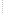 Настойчивые попытки многих исследователей проникнуть в тайны физиологических механизмов состояния утомления привели к накоплению обширного экспериментального материала. На основе этих данных было создано много гипотез и теорий, но в настоящее время в качестве самостоятельных они могут выступать только в историческом аспекте. К их числу следует отнести теорию истощения энергетических ресурсов в мышцах Шиффа (1868), теорию засорения мышц продуктами обмена Пфлюгера (1872), теорию отравления метаболитами Вейхарда (1902) и теорию задушения (вследствие недостатка кислорода) Ферворна (1903). Все эти так называемыелокально-гуморальные теориине полностью вскрывают механизмы утомления, так как в качестве его основной причины рассматривают лишь местные изменения в мышечной ткани и частные сдвиги принимаются за общие процессы. Однако каждая из этих теорий правильно отражала одну из многих сторон сложного процесса утомления.Наиболее распространенная в нашей странецентрально-нервная теория утомления,сформулированная в 1903 году, связывает возникновение утомления только с деятельностью нервной системы, в частности, коры больших полушарий. При этом предполагалось, что основой механизма утомления является ослабление основных нервных процессов в коре головного мозга, нарушение их уравновешенности с относительным преобладанием процесса возбуждения над более ослабленным процессом внутреннего торможения и развитием охранительного торможения.Однако современные электрофизиологические и биохимические методы исследования и полученные на их основе экспериментальные данные не позволяют свести причины утомления к изменениям в каком-то одном органе или системе органов, в том числе нервной системе. Следовательно, приписывать возникновение первичного утомления какой-либо одной системе неправомерно. В зависимости от состояния функций организма и характера деятельности человека первичное возникновение утомления вариативно и может наблюдаться в различных органах и системах организма.Мышечная работа связана с вовлечением в деятельность многих органов и формированием в организме специальной функциональной системы адаптации, обеспечивающей конкретную деятельность человека. Поэтому на снижение работоспособности влияет возникновение функциональных изменений не только в нервной системе, но и в других рабочих звеньях — скелетных мышцах, органах дыхания, кровообращения, системе крови, железах внутренней секреции и др. Таким образом,согласно современным представлениям о физическом утомлении, оно связано, во-первых, с развитием функциональных изменений во многих органах и системах, во-вторых, с различным сочетанием деятельности органов и систем, ухудшение функций которых наблюдается при том или ином виде физических упражнений.Поэтому создание общей теории о физиологических механизмах утомления не может основываться на отдельных системах организма и должно учитывать все многообразие и вариативность характера сдвигов функций, обуславливающих ту или иную деятельность человека. В зависимости от характера работы, ее напряженности и продолжительности ведущая роль в развитии утомления может принадлежать различным функциональным системам.Итак,утомление является нормальной физиологической реакцией организма на работу. С одной стороны, оно служит очень важным для работающего человека фактором, так какпрепятствует крайнему истощению организма, переходу его в патологическое состояние, являясь сигналом необходимости прекратить работу и перейти к отдыху. Наряду с этим, утомление играет существенную роль, способствуя тренировке функций организма, их совершенствованию и развитию. С другой стороны,утомление ведет к снижению работоспособности спортсменов, к неэкономичному расходованию энергии и уменьшению функциональных резервов организма.Эта сторона утомления является невыгодной, нарушающей длительное выполнение спортивных нагрузок.Литература:https://pandia.ru/text/78/357/57.php